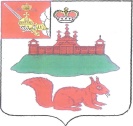 АДМИНИСТРАЦИЯ  КИЧМЕНГСКО-ГОРОДЕЦКОГО МУНИЦИПАЛЬНОГО РАЙОНА ВОЛОГОДСКОЙ ОБЛАСТИПОСТАНОВЛЕНИЕ     от                           №                        с. Кичменгский ГородокО внесении изменений в постановлениеадминистрации района от 20.06.2019 года № 523 В соответствии с Федеральным законом от 27.07.2010 года № 210-ФЗ «Об организации предоставления государственных и муниципальных услуг», постановлением администрации Кичменгско-Городецкого муниципального района от 28.03.2011 года № 158 «О порядке разработки и утверждения административных регламентов предоставления муниципальных услуг органами местного самоуправления Кичменгско-Городецкого муниципального района» администрация района ПОСТАНОВЛЯЕТ:Внести в Административный регламент предоставления муниципальной услуги по предоставлению дополнительного образования, утвержденный постановлением администрации Кичменгско-Городецкого муниципального района от 20.06.2019 года № 523, следующие изменения:В абзаце втором п. 2.6.1. слова «(приложение 2 к Административному регламенту)» исключить;Абзац третий п. 2.6.1. исключить;Пункт 2.6.3. исключить;Абзац третий п. 2.9.2. исключить;В абзаце четвертом п. 3.3 слова «(Приложение 2 к настоящему Административному регламенту)» исключить;Приложение 2 к административному регламенту исключить.Контроль за исполнением постановления возложить на:- начальника управления образования администрации района О.А. Дурягину;- начальника Управления культуры, молодежной политики, туризма и спорта администрации района О.А.Ладину.Настоящее постановление вступает в силу после его официального опубликования в районной газете «Заря Севера» и подлежит размещению на официальном сайте Кичменгско-Городецкого муниципального района в информационно-телекоммуникационной сети «Интернет».Руководитель администрации района                                                                  С.А.Ордин